Лепка. Тема "Птичка клюет зернышки из блюдечка"Закреплять умение детей лепить знакомые предметы, пользуясь усвоенными ранее приемами (раскатывание, оттягивание, прищипывание; соединение частей, прижимая и сглаживая места скрепления).Вспомнить с ребенком наблюдения за птицами на прогулке, движения и положения тела клюющей птицы.  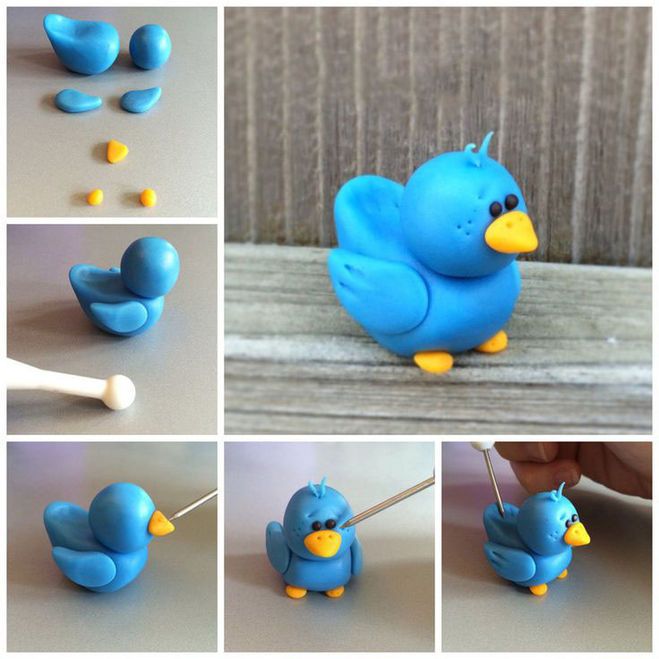 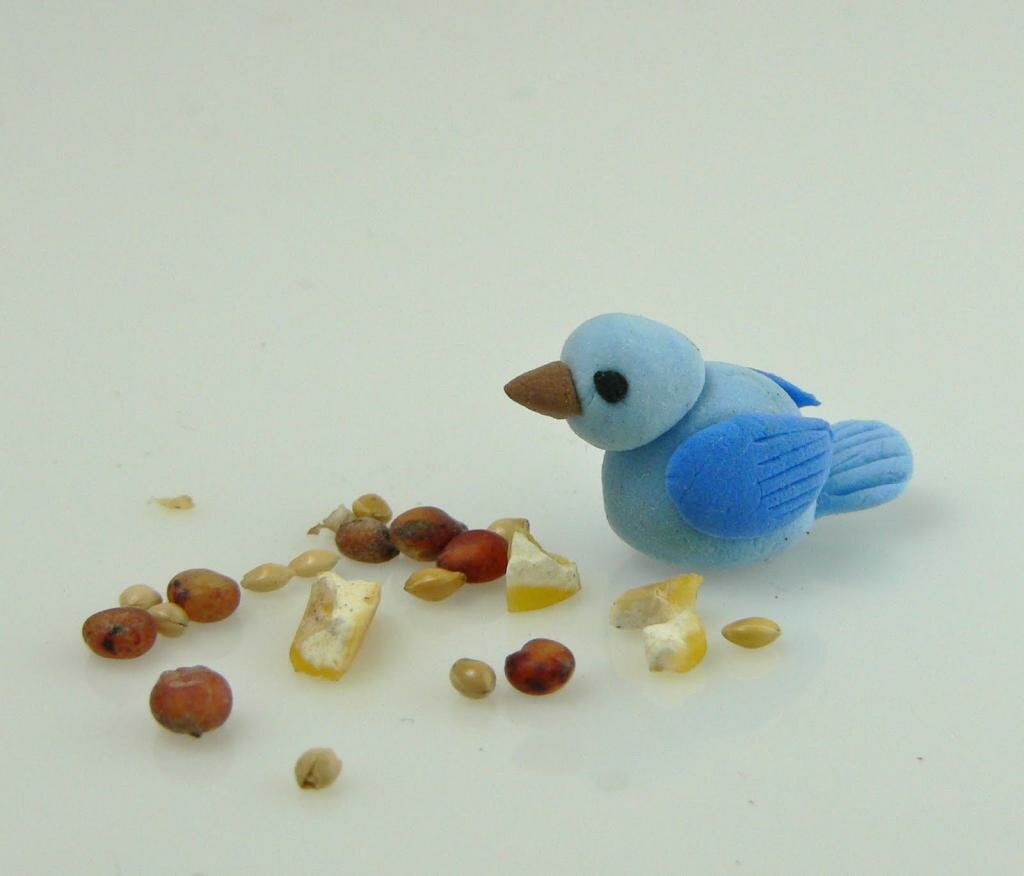 